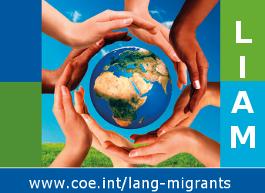 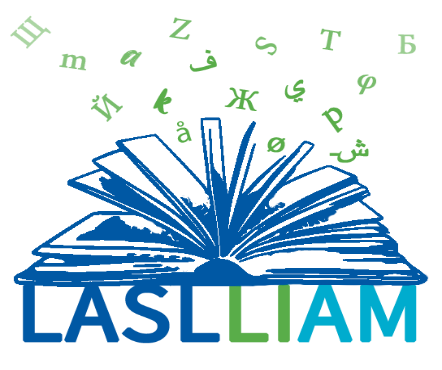 Mijn talenTaalpaspoort LASLLIAMColofonDit Taalpaspoort is ontwikkeld door Stichting Melkweg+:Kaatje DalderopMerel BorgesiusWillemijn StockmannIn opdracht van de Council of Europe.November 2022LASLLIAM:https://rm.coe.int/prems-008922-eng-2518-literacy-and-second-language-learning-couv-texte/1680a70e181 	Taal in mijn familieDe taal van mijn moeder: 		___________________De taal van mijn vader:		 ___________________De taal in mijn huis, vroeger: 	___________________De taal in mijn huis, nu: 		___________________2	Taal op schoolDe taal op school, vroeger:		___________________De taal op school, nu:			___________________3	Nog meer talen die ik ken4	Talen die ik kenTaal: 	___________________Taal: 	___________________Taal: 	___________________4	Talen die ik kenTaal: 	___________________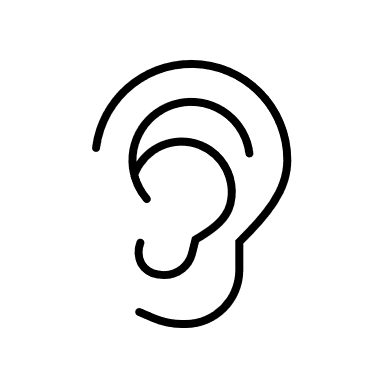 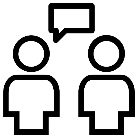 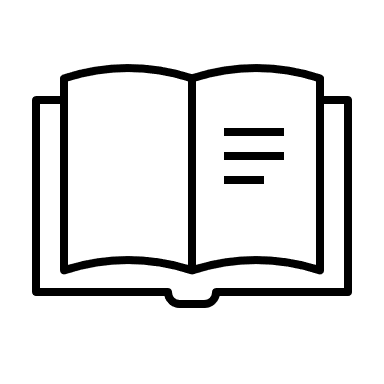 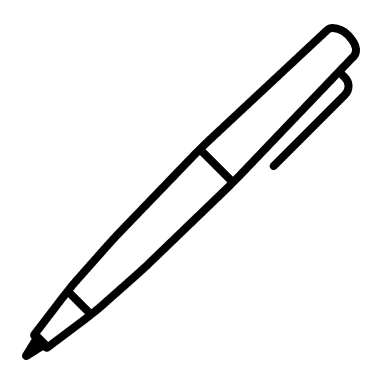 5	Waar leer je de taal?6	Hoe leer je de taal?7	Waar gebruik je de taal?8	Taal en toetsTaal: 	___________________LandTaal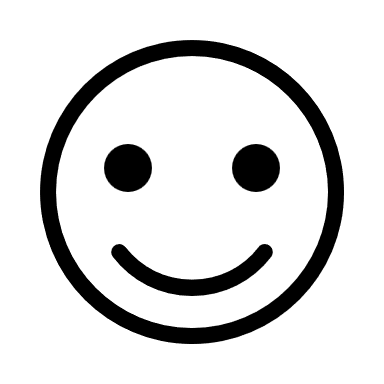 DatumIk kan goed begrijpen wat mensen zeggen. Bijvoorbeeld op de radio of televisie. 4Ik kan veel begrijpen.  3Ik kan begrijpen waar het over gaat. 2Ik kan een paar zinnen begrijpen.1Ik kan een paar woorden begrijpen.DatumIk kan makkelijk praten. Ik kan over veel dingen praten.4Ik kan iets vertellen, bijvoorbeeld over mezelf of over mijn land.3Ik kan iets vragen of vertellen.Ik gebruik korte zinnen.2Ik kan iets vragen of zeggen.Ik gebruik woorden die ik vaak hoor. 1Ik kan een paar woorden zeggen. DatumIk kan goed lezen.Ik lees bijvoorbeeld folders, brieven, kranten.4Ik kan korte teksten lezen.3Ik kan korte zinnen lezen.Ik kan heel korte teksten lezen.2Ik kan korte woorden lezen.Ik kan heel korte zinnen lezen.1Ik kan veel letters lezen.Ik kan een paar woorden lezen.DatumIk kan goed schrijven. Ik schrijf bijvoorbeeld e-mails of brieven. 4Ik kan korte teksten schrijven.3Ik kan korte zinnen schrijven.2Ik kan korte woorden schrijven.1Ik kan mijn naam schrijven.Ik kan een paar woorden schrijven.TaalThuisBuurtWerkSchoolTaalDoor luisterenen pratenDoor oefenen op schoolAndersTaalThuisBuurtWerkSchoolToetsDatumNiveauResultaat